EseuNume:Prenume:Scoala, Clasa: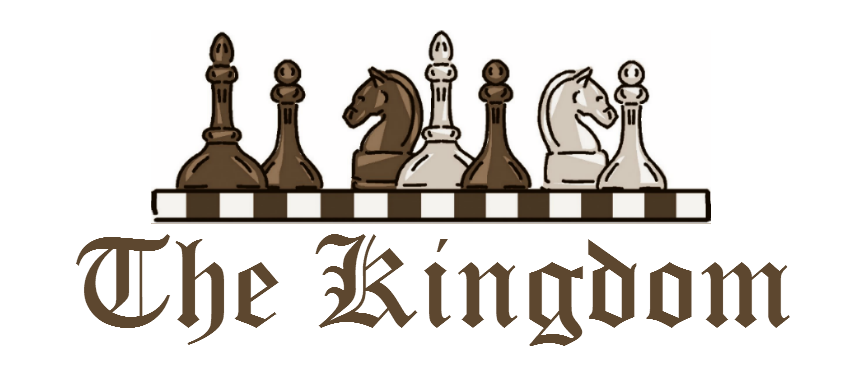 